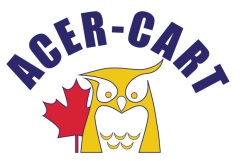 Canadian Association of Retired TeachersAssociation canadienne des enseignantes et des enseignants retraitésExecutive meeting Marriott Hotel June 1, 2017 9:00 AM Ottawa timeMinutesPresence: Brian Kenny President, Jim MacAulay, Ed Zegray, Norbert Boudreau, 		Wayne Hughes, JoAnn Lauber, Roger RégimbalCall to orderBrian called the meeting to order. Conflicts of Interest None were declared.Approval of the agenda New items 50/50 and CARP were added to section 9Moved by Ed Zegray, seconded Jim MacAulay that the agenda be approved. CarriedApproval of the MinutesMoved by JoAnn Lauber, seconded Wayne Hughes that the minutes of March 23, 2017 be approved as amended. CarriedPresident’s reportPresident Brian gave his report.Executive Director’s reportED Roger reported the recent development of Bill C-27. His activities since the last meeting revolved around the preparation of the AGM.AGM 2017The AGM documents were reviewed. No changes were suggested. It was suggested that under section 5 a new item declaration be added. All agreed. No charges were suggested to the Activities/TimetableReview of the resolutionsExecutive Resolutions were reviewed. An executive member was assigned to present and second each resolution.Member ResolutionsThese were reviewed and discussed. No official position was taken.Finances2016-17 Financial ReportRoger presented the financial statement as of the 30th of April.2017-18 BudgetThe Budget was reviewed and no changes were suggested. It will be presented to the AGM as printed.Executive Priorities 2017-18Priorities are adopted at the post AGM meeting. They are presented to the AGM for discussion only. Roger presented the proposed priorities, they were discussed and modified.Next executive meetingImmediately following the AGMNew ItemsCarp The executive received an offer of free membership from Carp. It was discussed and declined.Adjournment 